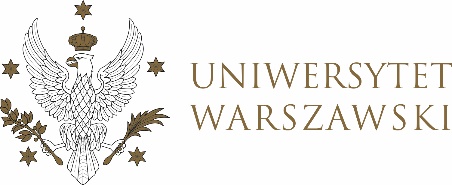 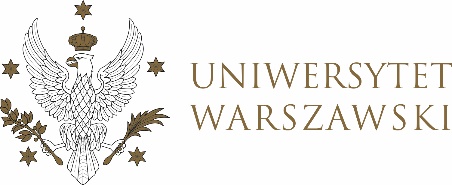 UCHWAŁA NR 5/2023RADY DYDAKTYCZNEJ DLA KIERUNKÓW STUDIÓW UNDERGRADUATE PROGRAMME IN INTERNATIONAL RELATIONS, UNDERGRADUATE PROGRAMME IN POLITICAL SCIENCE, GRADUATE PROGRAMME IN INTERNATIONAL RELATIONS, GRADUATE PROGRAMME IN POLITICAL SCIENCE, EUROPEAN POLITICS AND ECONOMICSz dnia 2 marca 2023 r.w  sprawie zatwierdzenia tematów prac dyplomowych na kierunku 
European Politics and EconomicsNa podstawie uchwały nr 33/2020 Rady Dydaktycznej WNPSM UW z dnia 19 lipca 2020 r. w sprawie szczegółowych zasad procesu dyplomowania na kierunku European Politics and Economics Rada Dydaktyczna postanawia, co następuje:§ 1	Rada Dydaktyczna zatwierdza tematy prac dyplomowych na kierunku European Politics and Economics stanowiący Załącznik nr 1 do uchwały. § 2Uchwała wchodzi w życie z dniem podjęcia.Przewodnicząca Rady Dydaktycznej: D. Heidrich Załącznik nr 1
z dnia  02.03.2023do uchwały nr 5/2023 Rady Dydaktycznej dla kierunków
Undergraduate Programme in International Relations, 
Undergraduate Programme in Political Science, 
Graduate Programme in International Relations, 
Graduate Programme in Political Science, European Politics and EconomicsTematy pracy dyplomowych dla kierunku European Politics and Economics w roku akademickim 2022/2023.Lp.Numer albumuZatwierdzony temat pracy licencjackiejImię i nazwisko promotora1.428865The influence of right-wing populist parties on migration policy in Sweden and Denmarkdr hab. Adam Szymański, prof. ucz.2.434663The evolution of the European Union's policy towards mental health protectiondr hab. Adam Szymański, prof. ucz.3.434658The gender equality in activities of women's rights organizations: comparative analysis of Poland and Germanydr hab. Adam Szymański, prof. ucz.4.428855Impact of Turkey's approach to regional crises on the country's accession to the European Uniondr hab. Adam Szymański, prof. ucz.5.434664Examining the challenges to the quality of democracy in France and Italydr hab. Adam Szymański, prof. ucz.6.429064Impact of immigration on the European Union labor marketdr hab. Jan Hagemejer, prof. ucz.7.429052The impact of the Euromaidan events on the European Union policy towards Ukraine (2013-2020)dr hab. Dorota Heidrich8.434308Tolerance towards atheists in Poland and the United States of Americadr Spasimir Domaradzki9.429023Latvia and the issue of language-based discrimination in the European Uniondr Spasimir Domaradzki